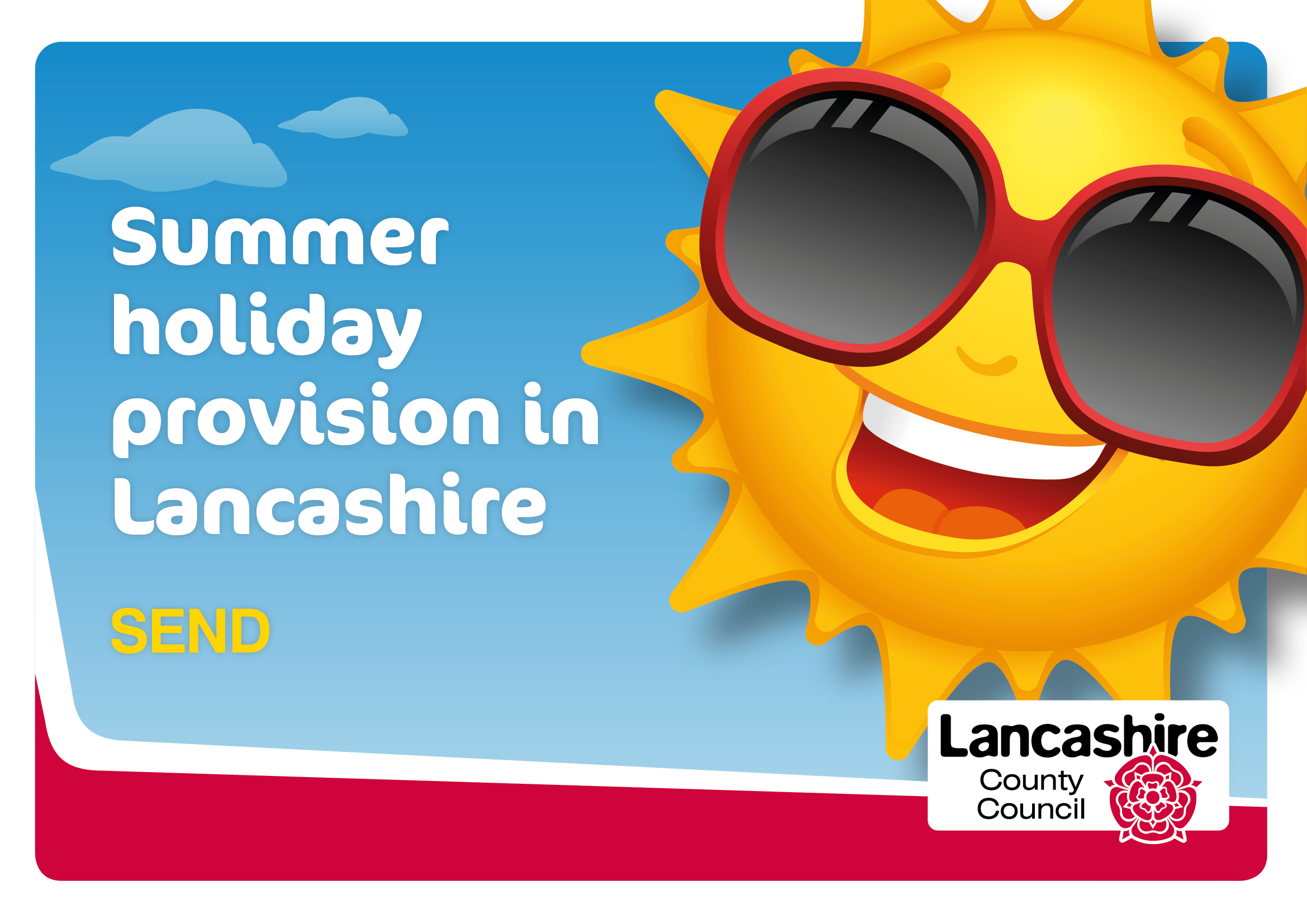 DistrictOrganisation providing activityDates of ActivityDetails of ActivityAge groupReferral required Y or NReferral criteriaCostContact details/ how to bookAll DistrictsLancashire SEND PartnershipThroughout SummerThe Summer issue of the FIND Newsletter is packed full of ideas to help families during the Summer, with learning resources from the Specialist Teacher Service, online support groups, zoom dance classes, webinars and more.All agesNN/AFreehttps://www.lancashire.gov.uk/children-education-families/special-educational-needs-and-disabilities/If you would like to receive a free copy of FIND by post or email 4 times a year, please sign up to the Family Information Network Directory (FIND) database.All DistrictsLancashire SEND PartnershipAll YearAccessible and inclusive activities, things to do and places to go.All agesNN/APrices varyhttps://www.lancashire.gov.uk/children-education-families/special-educational-needs-and-disabilities/things-to-do/accessible-and-inclusive-activities/ All DistrictsABLEiseAll YearDisabled Support Groups Clubs and Organisations in Lancashire  ABLEize offers details of a whole range of Lancashire based disabled and special needs information, services, clubs and groups websites offering social activities, sports, disabled care, education and activities.All agesNN/APrices varyhttps://www.ableize.com/disabled-groups-and-clubs-by-county/lancashire/Fylde and WyreUR PotentialTuesdays4:00-6:00pmArt Group—Keeping in contact through messages and phone calls. Getting involved in social media tasks, quizzes and art work at home Weekly online art sessions, Google Meet online platform11-18 years  (up to 25  years for young people with SEND)NN/AFreeContact April if you require more information:: april@urpotential.co.uk/  07411062086Follow us on our social media pages : Facebook, Twitter, Instagram @urpotentialuk  @blackpoolyc Hyndburn,Rossendale &Ribble ValleyChildren & Family Wellbeing ServiceThursday's7-8PMSNAP (SEND)  This virtual group is for young people aged 12- 25 years with special educational needs and disabilities. This group welcomes teenagers and supports them to build their confidence and self-esteem, develop life skills and independence as well as helping with social/ communication skills. No booking necessary. Parents and carers are welcome to attend. 12-25 yearsNN/AFreeTo take part in any of our virtual groups and courses you will need a Zoom account and an email address. You will need to set this account up prior to accessing the group. Once we have spoken to you, we will email you an invite into the group. Please be assured we have lots of systems in place to safeguard you and your children.BurnleyChildren & Family Wellbeing ServiceEvery ThursdaySEND 5-11 years session for parents with a child who has a special educational need and/or disabilityChildren aged 5-11  years and parentsNN/AFreehttps://www.facebook.com/BurnleyFamilyZone/PendleBurnleyChildren & Family Wellbeing ServiceEvery Tuesday 7-8-30pmSEN Group. This group welcomes teenagers and supports them to build their confidence and self-esteem, develop life skills and independence as well as helping with social/ communication skills. No booking necessary. Parents and carers are welcome to attend.12-25 yearsNN/AFree Contact : Mohammed.Arshad@lancashire.gov.ukOr via Talkzone service who can be can be accessed via;Telephone: 0800 51 11 11 Text: 07786 51 11 11    Email: talkzone@lancashire.gov.ukTalk on-line in a private and confidential space by logging onto: http://www.lancashire.gov.uk/youthzoneRossendaleChildren & Family Wellbeing ServiceTuesday7pm-8pm1hour weekly sessionsOngoingBacup Youth Group- Issue Based Youth Work- an opportunity to meet and integrate with other young people in a safe environment.  Access a variety of fun, positive activities including virtual, sports and team activities.  Opportunities to discuss current issues that may be affecting the lives of young people. Help increase confidence and support, individuals health and wellbeing 12 – 19 years, up to 25 with SENDNN/AFreeTo take part in any of our virtual groups and courses you will need a Zoom account and an email address. You will need to set this account up prior to accessing the group. Once we have spoken to you, we will email you an invite into the group. Please be assured we have lots of systems in place to safeguard you and your children.01706 237780    Bacup & WhitworthRossendaleHyndburnRibble ValleyChildren & Family Wellbeing ServiceWednesday6.45pm-7.45pm1 hour weekly sessionsOngoingYouth Group- locality offerIssue Based Youth Work - an opportunity to meet and integrate with other young people in a safe environment.  Access a variety of fun, positive activities including virtual, sports and team activities.  Opportunities to discuss current issues that may be affecting the lives of young people. Help increase confidence and support, individuals health and wellbeing.12 – 19 years, up to 25 with SENDNN/AFreeTo take part in any of our virtual groups and courses you will need a Zoom account and an email address. You will need to set this account up prior to accessing the group. Once we have spoken to you, we will email you an invite into the group. Please be assured we have lots of systems in place to safeguard you and your children.01706 237780    Bacup & Whitworth01706 237782    Haslingden01706 237788     RawtenstallRossendaleChildren & Family Wellbeing ServiceThursday 7pm-8pm1hour weekly sessionsOngoingStars – providing a safe and welcoming environment for young people aged (12 – 25 years) with special educational needs and disabilities.  The group aims to work on life skills, improving communication skills, self-confidence & self-esteem in a group work setting. Parents/Carers are welcome to attend.12 – 19 years, up to 25 with SENDNN/AFreeTo take part in any of our virtual groups and courses you will need a Zoom account and an email address. You will need to set this account up prior to accessing the group. Once we have spoken to you, we will email you an invite into the group. Please be assured we have lots of systems in place to safeguard you and your children.01706 237780    Bacup & Whitworth01706 237782    Haslingden01706 237788     RawtenstallLancasterChildren & Family Wellbeing ServiceMonday3.30 - 4.30AOK JuniorsA parent peer support group providing a safe and welcoming environment for children with any additional needs and their parents/carers to enjoy a variety of activities and meet new friends. Siblings welcomed too.5-11 yearsYChildren with additional needsFreePlease contact claire.rogerson@lancashire.gov.uk LancasterChildren & Family Wellbeing ServiceWednesday1.00 – 1.30AOKA parent peer support group providing a safe and welcoming environment for children with any additional needs and their parents/carers to enjoy a variety of activities and meet new friends. Siblings welcomed too.4-5 yearsYChildren with additional needsFreePlease contact claire.rogerson@lancashire.gov.ukLancasterChildren & Family Wellbeing ServiceWednesday6.30 – 7.30AOKA parent peer support group providing a safe and welcoming environment for children with any additional needs and their parents/carers to enjoy a variety of activities and meet new friends. Siblings welcomed too.12+ yearsYChildren with additional needsFreePlease contact claire.rogerson@lancashire.gov.ukLancasterLudus DanceWednesday2.00-2.45Inclusion in MotionA creative, sensory dance programme for children with additional needs.6-12 yearsYChildren with additional needsPay what you feelhttps://www.eventbrite.co.uk/e/inclusion-in-motion-tickets-102892807156West LancashireTwinkle HouseAll YearTwinkle House is a Registered Charity providing free support sessions for children and young people with Disabilities and Additional Needs 0-19 years. Our priority area for children’s support is West Lancashire. We also provide a range of sensory rooms and Hydrotherapy Pool available for all ages and abilities0-19 yearsNN/AFreehttp://www.twinklehouse.co.uk/ Enquiries@twinklehouse.co.uk Ribble ValleyChildren & Family Wellbeing ServiceMonday7:30pm-8:30pmPHAB - inspires and supports children, young people and adults with and without disabilities to make more of life together– breaking down community barriers, reducing social isolation, and creating opportunities for disabled people to enjoy the same activities and challenge as, and alongside, those without a disability.0-19 yearsN/AN/AFreePhysically Disabled and Able Bodied (PHAB)To take part in any of our virtual groups and courses you will need a Zoom account and an email address. You will need to set this account up prior to accessing the group. Once we have spoken to you, we will email you an invite into the group. Please be assured we have lots of systems in place to safeguard you and your children.The Zone ClitheroeWesleyan RowClitheroeBB7 2JYTel: 01200 420460Longridge Young People’s CentreBerry LaneLongridgePR3 3JPTel: 01772 538978